دولة فلسطين                                                                        المادة: التربية الاسلامية                                                                                                                                                                                                              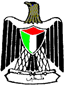 وزارة التربية و التعليم الصف:الثاني عشر                                    اليوم:مديرية التربية و التعليم \قلقيلية                                                 التاريخ:                                                _     100ع         الامتحان التجريبي الامتحان قسمان :الأول اجباري و الثاني  اختياري القسم الإجباري :السؤال الأول : اختاري رمز الإجابة الصحيحة فيما يلي :بم فضل الله تعالى آدم على غيره  من الخلق ؟:العلم                   ب- القوة                    ج- المال                  د- الطاعةما حكم قول المسلم عند المصيبة (انا لله وإنا اليه راجعون )؟مباح                  ب- فرض                     ج- سنة                  د- مكروهما حكم تعليق الكف  لدفع البلاء ؟:مكروه                ب- حرام                      ج- جائز                  د- مندوب أي من الآتية من آثار عدم التفقه في الدين ؟:عدم الأخذ بالرخص الشرعية                         ب- التقصير في الطاعات عمدا ج- الابتعاد عن البدع                                       د- التمييز بين الأولوياتماذا نطلق على كتب الحديث التي رتبت  حسب أسماء الرواة؟:السنن             ب- الصحاح           ج- الجوامع                 د-  المسانيد ما هي كنية  أم المؤمنين السيدة عائشة ؟:الزهراء                   ب- الصديقة            ج- ام عبد الله        د- أم القاسم ماذا تعني القاعدة (العبرة بعموم  اللفظ  لا بخصوص السبب)؟:نزول القران باللفظ العربي                          ب- عدم اقتصار الحكم على الواقعة التي نزلت بشـأنهاج-الآيات التي لها سبب للنزول معدودة                 د- لا علاقة بين سبب النزول و الآيات ما معنى التواكل ؟:الأخذ بالأسباب                                               ب- الرضا بقضاء الله  والأخذ بالأسباب ج-الرضا بالواقع و القعود عن الأخذ بالأسباب            د- ان يسعى العبد للتغلب على الصعاب ماذا يفيد الاستفهام في قوله تعالى (ومن أحسن من الله حكما لقوم يوقنون )؟:النفي             ب- التعجب             ج-الاستفهام                       د- النفي و الاستفهامأي هذه ليست من دعائم الوحدة الإسلاميةالتقوى   ب –الاعتصام بكتاب الله تعالى   ج- الأمر بالمعروف و النهي ع المنكر  د- تحقيق المصلحة الشخصيةأي هذه العبر في مجال العلم من قصة موسى و العبد الصالح؟:التواضع في طلب العلم                                         ب- التسليم بأن الغيب لا يعلمه  إلا الله ج-لا يوجد صعوبة في طلب العلم                                   د- التوكل على الله تعالى و الأخذ بالأسباب     12-أي هذه لا تعد من سمات  سنن الله في المجتمعات؟:دائمة التغيير                  ب- ثابتة                  ج-عادلة            د- شاملة لكل الحياة13- ما معنى (مهطعين )؟:مذعورين                ب- مسرعين بذلة            ج- متعجبون               د- متوكلون14-  أين تقع لام لفظ الجلالة المرققة ؟:اعبدُوْا الله                      ب-نصرُ الله            ج- قوماً الله مهلكهم       د- قالَ الله15- أين موضع مد البدل ؟:بريء                    ب- هؤلاء                ج-يا أبانا                      د – أوذينا     16- ما الميدانان اللذان  وجه اليهما القران لترسيخ حقائق الايمان؟:القلب  والعقل      ب-الدنيا والآخرة        ج- الكتابان المسطور و المنظور     د-الخير و الشر 17-من أول من قام بتحطيم الاصنام ؟:محمد صلى الله عليه وسلم         ب- آدم                   ج-نوح              د- إبراهيم 18- ما هي أشهر مصنفات المرحلة الثالثة  في القرن 2هــــ؟:الصحيفة الصادقة        ب- المسانيد                 ج-موطأ مالك             د-السنن 19- أي هذه الأمور لا تعد من البدع  لأن لها أصل في الشرع ؟:جمع القران         ب- زيارة القبور           ج- تنقيط المصحف         د –كيفية صنع الطعام وتناوله20- من هو الصحابي الذي دفع عقبة بن ابي معيط عن منكب رسول الله عندما حاول خنقه؟:عمر            ب- أبو بكر                 ج- عثمان                   د- علي 21- على ماذا يدل وجود دينارا واحدا  وعدة دراهم  في خزنة صلاح الدين الايوبي عند وفاته؟:التقوى و الصلاح            ب-العدل             ج-التسامح                د-  الكرم و الزهد22- متى وقت معركة عين جالوت ؟:658هــ                   ب- 856هــ          ج- 568هـــ          د- 685هـــ23- الى أي حكم الجهاد تشير هذه الاية (أذن للذين يقاتلون بأنهم ظلموا وأن الله على نصرهم لقدير)؟:تطبيق شرع الله     ب- دفع الظلم         ج-تذليل العقبات أمام الدعوة     د-الأمر بالمعروف و النهي عن المنكر24- أي هذه الأمور لا كفارة فيها ؟:حنث يمين الطاعة       ب- يمين اللغو        ج- اليمين المنعقدة        د- نذر المعصية 25- أي هذه من أمثلة ربا الديون ؟:القروض الاستهلاكية       ب- بيع العينة          ج- ربا النسيئة          د- ربا الفضل 26- في أي غزوة استشهد الصحابي عمرو بن الجموح ؟:بدر                      ب- أحد                   ج- اليرموك               د- الخندق 27- ما الذي يعتبر من أسباب الاختلاف الفقهي  المذهبي ؟:اتباع الهوى         ب- طاعة الحكام        ج- قلة العلم          د- اختلاف دلالة النص الشرعي 28- أي المذاهب أفتت بوجوب مسح الرأس كاملا ؟:المالكية و الحنابلة     ب-الحنفية و الشافعية      ج- الحنفية و الحنابلة       د- المالكية و الشافعية 29- ما الأمر الذي يبيح تحديد النسل ؟:القرار من الزوجين                                      ب- الخوف على صحة الجنين                                   ج-خطورة الحمل على حياة الأم                          د- الالتزام بقوانين الدولة 30- ما حكم الإجهاض  قبل نفخ الروح؟:حرام في كل الأحوال   ب- حرام بدون سبب   ج- مباح في كل الأحوال     د- مباح باتفاق الزوجين 31- متى لا يحكم على الفرقة بالضلال ؟:انكرت البعث و الحساب                                 ب- خالفت العقيدة                                                   ج –خالفت غيرها في الفروع الفقهية                د-ادعت معرفة الغيب 32- من هم الذين عدوا المراة أصل الخطيئة ؟:عرب الجاهلية         ب-اليونانيون              ج- بعض اليهود         د- الهنود 33- على أي مظاهر تكريم المرأة تدل الآية الكريمة (وما خلقت الجن و الانس  الا ليعبدون )؟:المساواة في الجزاء                              ب-المساواة في التكليف                                                        ج- المساواة في الكرامة الإنسانية                 د- المساواة في الحقوق 34- من هي ام المؤمنين التي هاجرت الهجرتين الى الحبشة و المدينة؟:ام حبيبة بنت أبي سفيان               ب- ا مسلمة          ج- عائشة بنت أبي بكر     د- زينب بنت جحش 35- ما هو الأمر الذي يكون في تفويته مشقة وحرج؟:حفظ الدين       ب- التسمية قبل الأكل        ج- التيمم لعدم وجود الماء       د- حفظ المال  36- الى كم فرقة ستفترق الأمة الإسلامية؟:70 فرقة             ب- 71 فرقة              ج-72 فرقة              د- 73  فرقة 37- أي هذه الأيمان واجبة ؟:في الوعظ و الارشاد  ب- لترويج السلع  ج-حث النفس على التزام العبادات   د- الشهادة امام القاضي لإثبات حق 38- علام يدل رفض العز بن عبد السلام تقبيل يد السلطان ؟:الكرم و الايثار        ب- العلم و الفقه   ج- العزة والإباء    د-الجهر بالأمر بالمعروف  و النهي عن المنكر 39- متى يوافق ذكرى الاسراء و المعراج ؟:1 محرم                  ب- 30 رمضان               ج- 27 رجب                    د- 25 صفر 40 – أي هذه الأمور منها الجائز و منها الحرام ؟:التمائم                     ب-الرقى                        ج- التولة                       د- التطير السؤال الثاني :أ- أكملي الآيات الكريمة 1-((وقلنا يا آدم اسكن أنت وزوجك.................هو التواب الرحيم ))3ع                                        2- ((واعتصموا بحبل الله جميعا............................هم المفلحون))3ع          ب-اقرئي الايات الكريمة ثم استخرجي الأحكام المطلوبة ((وكيفَ تكفرونَ وأنْتمْ تتلى عليكمْ ءاياتُ اللهِ وفيكمْ رسولهُ ومنْ يعتصمْ باللهِ فقد هُدي الى صراطٍ مستقيمْ ))    1-ادغام بغنة   2-اظهار شفوي    3- راء مفخمة    4- إخفاء شفوي    5-مد عارض للسكون      6- لام لفظ الجلالة مرققة          7-مد بدل      8 –إخفاء حقيقي.                                4ع        ج- بيني ما تدل عليه النصوص الآتية :                                                                      5ع( ومن يؤمن بالله يهد قلبه )الآية (لتأخذوا مناسككم) الآية (ولو ان أهل القرى آمنوا واتقوا لفتحنا عليهم بركات من السماء و الا رض ) الآية(اللهم انفعني بما علمتني  وعلمني ما ينفعني  وزدني علما ) الحديث (واذا ناديتم الى الصلاة اتخذوها هزوا ولعبا ذلك بانهم قوم لا يعقلون )  الآية السؤال الثالث:أ- دللي على :1-الفتنة والاختبار  لا تخص  المؤمن دون غيره بل تشمل عموم الناس           2ع                                 2- مشروعية اليمين       ب-عرفي :       الإيمان   - اليمين المنعقدة    - التفقه في الدين .                               3ع       ج- عللي :   1- حرم أكثر العلماء التأمين التجاري                                                    5ع                     2- الرباط من أفضل الأعمال                    3-لم يدخل صلاح الدين في معارك حاسمة مع الصليبيين في المرحلة الأولى من جهاده                 د- اذكري فضائل الصدقة الجارية .                                                                5عالقسم الثاني الإختياري :أجيبي على واحد فقط من السؤالين الآتيين السؤال الرابع :أ- عددي  ثلاثة من مظاهر الشرك الأصغر                                                       3ع                   ب- كيف تردين على شبهة انتشار الإسلام بالسيف                                             3ع                   ج-مثلي  على :1-حالة يكون فيها الجهاد فرض عين وأخرى يكون فرض كفاية             2ع                    د- اذكري صفتين من صفات صلاح الدين الأيوبي                                               2عالسؤال الخامس :ما أدلة تحريم الربا                                                                               2عمن سنن الله في المجتمعات :التغيير و الاستبدال . وضحي ذلك                              3عج-مثلي :1- علاقة الرسول صلى الله عليه وسلم مع الله تعالى             2-الجهر بالأمر بالمعروف و النهي عن المنكر من حياة العز بن عبد السلام        2عد-اذكري ثلاثا من صفات ام المؤمنين السيدة عائشة رضي الله تعالى عنها                    3عمعلمة المادة :ليلى شلبي             انتهت الأسئلة                       مديرة المدرسة : تغريد الديك 